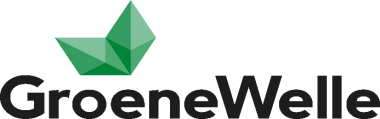 Microrooster Scheikunde BOL 4.1 Hardenberg – hoofdstuk 4 VoedingWeekTijdens de lesZelfstandig184.1 Voedsel4.2 KoolstofchemieMaken vragen Voedsel in de wereldTest jezelf 4.1194.2 KoolstofchemieMaken vragen-	Isomerie-	Namen van alkanen-           Test jezelf 4.2204.3 Noodzakelijke voedingsstoffenMaken vragenVoedselbehoefteStructuurformules van voedingsstoffenTest jezelf 4.3204.4 Afbraak van voedingsstoffenMaken vragenVertering van voedselTest jezelf 4.4214.5 Melk en broodMaken vragenReacties in broodDe koe als melkfabriekTest jezelf 4.523 Pinksteren254.6 AdditievenMaken vragenWat zit er in je voedingPapierchromatografieTest jezelf 4.6264.7 Moderne biotechnologieMaken vragenStructuur van eiwittenBiotechnologieTest jezelf 4.7Samenvatting27Toets h. 4 Voeding